REVIJALNA SMOTRA MAŽORET TIMOVA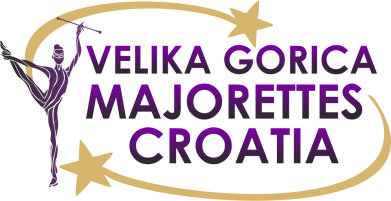 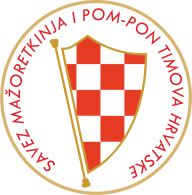 povodom obilježavanja 26.-e godišnjice djelovanjaVELIKOGORIČKIH MAŽORETKINJASubota/04.03.2023. u 16.00 satiPRIJAVNI LIST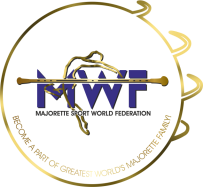                                                                             Potpis odgovorne osobe:U_____________                                                 ______________________Tim:Grad/mjesto:Odgovorna osoba:E-mail:Mob:Treneri:Broj sudionika:Koreografije:-djecaKoreografije:-kadetiKoreografije:-junioriKoreografije:-seniori